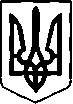 ХМЕЛЬНИЦЬКА  СПЕЦІАЛІЗОВАНА  ШКОЛА  І  СТУПЕНЯ  № 30НАКАЗ        01.02.2021 року                                Хмельницький 			             № _____Про затвердження рішенняпедради №8 від 01.02.2021 р.«Про використання навчальних посібників у 4 класах на 2021/2022  н. р.»    На підставі рішення педради №8 від 01.02.2021 року    НАКАЗУЮ:1. Затвердити перелік навчальних посібників, які будуть використовуватися в освітньому процесі 4х класах у 2021/2022 н.р.:- «Українська мова» підручник для 4 класу закладів загальної середньої освіти за «Типовою освітньою програмою для закладів загальної середньої освіти 3-4 класи (за редакцією О. Савченко)» авт. Л.Варзацька, Г.Зроль, Л.Шильцова,  (к-сть  126 посібникі), «Читання» авт. М.Чумарна та «Українська мова» підручник для 4 класу закладів загальної середньої освіти за «Типовою освітньою програмою для закладів загальної середньої освіти 3-4 класи (за редакцією Р. Шияна)» авт. Г Сапун (к-сть  68 посібників) ;- «Математика» підручник для 4 класу закладів загальної середньої освіти за «Типовою освітньою програмою для закладів загальної середньої освіти 3-4 класи (за редакцією О. Савченко)» авт. Н Листопад (к-сть 126 посібників), та «Математика» за «Типовою освітньою програмою для закладів загальної середньої освіти 3-4 класи (за редакцією Р. Шияна)»  авт. Гісь О.М., Філяк І.В. (к-сть 68 посібників);- «Я досліджую світ» підручник інтегрованого курсу для 4 класу загальної середньої освіти за «Типовою освітньою програмою для закладів загальної середньої освіти 3-4 класи (за редакцією О. Савченко)» авт. Т.Гільберг, С.Тарнавська, Н.Павич (к-сть 126 посібників) та за «Типовою освітньою програмою для закладів загальної середньої освіти 3-4 класи (за редакцією Р. Шияна)» авт. Т.Воронцова, В.Пономаренко, І.Лаврентьєва, О.Хомич, Н.Андрук, К.Василенко  (к-сть 68 посібників); - «Англійська мова» підручник для 4 класу закладів загальної середньої освіти за «Типовою освітньою програмою для закладів загальної середньої освіти 3-4 класи» авт. Герберт Пухта, Гюнтер Генгрос, Пітер Льюіс-Джонс (к-сть 194 посібників);- «Мистецтво» підручник інтегрованого курсу для 4 класу загальної середньої освіти за «Типовою освітньою програмою для закладів загальної середньої освіти 3-4 класи (за редакцією О. Савченко)» авт.  О.Лобова (к-сть 97 посібників) та за «Типовою освітньою програмою для закладів загальної середньої освіти 3-4 класи (за редакцією Р. Шияна)» «Мистецтво» авт. О.Калініченко, Л.Аристова (к-сть 97 посібників);- «Інформатика» підручник для 4 класу загальної середньої освіти за «Типовою освітньою програмою для закладів загальної середньої освіти 3-4 класи (за редакцією О. Савченко)» авт. М.Корнієнко, С.Крамаровська, І.Зарецька (к-сть 94 посібників), за «Типовою освітньою програмою для закладів загальної середньої освіти 3-4 класи (за редакцією Р. Шияна)» авт. Г.Ломаковська, Г.Проценко (к-сть 64 посібників), авт. Є.Лодашко, О.Мочула, Г,Яріш (к-сть 36 посібників). 2. Про вибір Типових освітніх програм для закладів загальної середньої освіти 1 класи на 2021/2022 навчальний рік:- за Типовою освітньою програмою для закладів загальної середньої освіти (під керівництвом О.Савченко) – 1-А клас (класний керівник Яковлева А.А.), 1-Б клас (класний керівник Дзядух Н.М.), 1-Г клас (класний керівник Кордиш Л.Г.);- за Типовою освітньою програмою для закладів загальної середньої освіти (під керівництвом Р.Шияна) – 1-Д клас (класний керівник Цюзік І.Л.);- взяти участь у науково-педагогічному проєкті «Інтелект України» - 1-В клас (класний керівник Талан Л.М.).3. Контроль за виконанням наказу залишаю за собою.                 Директор                                                Інна МУДРА